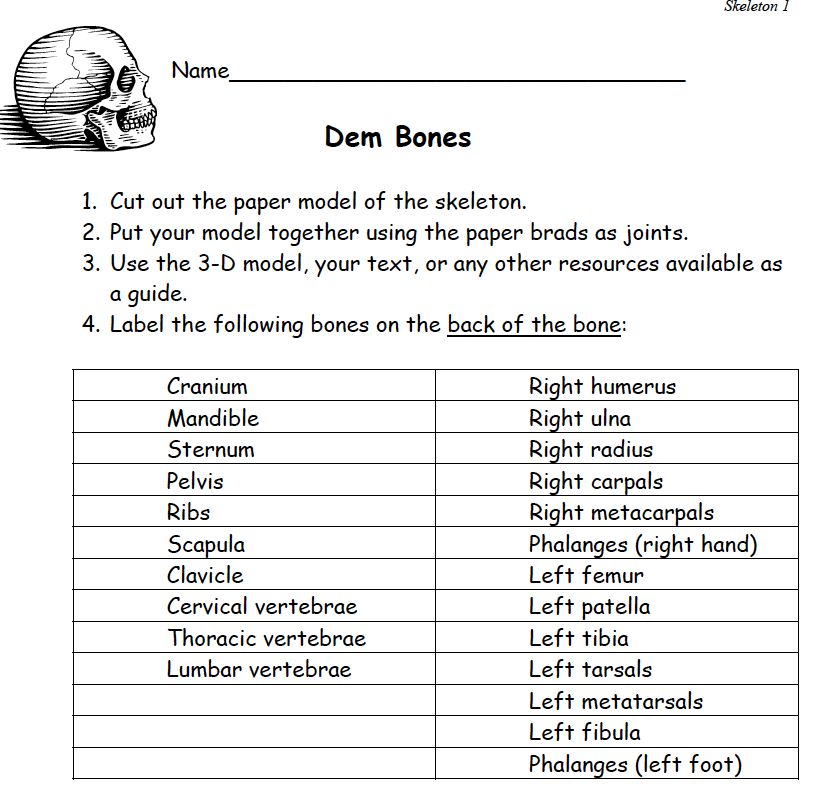 4. LABEL THE FOLLOWING BONES5. Color the axial skeleton one color (be sure to provide a color code key)6. Color the appendicular skeleton another color (be sure to provide a color code key)7. Color/circle/label 1 pivot joint BLUE8. Color/circle/label  1 ball-and-socket joint GREEN9. Color/circle/label 1 hinge joint PURPLE10. Color/circle/label 1 gliding joint ORANGECraniumHumerusMandibleUlnaMaxillaRadiusOrbitCarpalsNasal boneMetacarpalsZygomatic boneFOR HAND: (Number the fingers)Distal PhalangesIntermediate phalangesProximal phalangesFrontal boneFemur SternumPatellaThoracic CageTibiaTrue ribs, False Ribs, Floating ribs (number the ribs)FibulaCervical vertebraeTarsalsLumbar VertebraeMetarsalsOs CoxaeIliumFOR FOOT: (Number the toes)Distal PhalangesIntermediate phalangesProximal phalangesPubisTalusIschiumCalcaneusSacrumCoccyxClavicleScapula